Сказкотерапия для детей 2-3 ЛЕТ.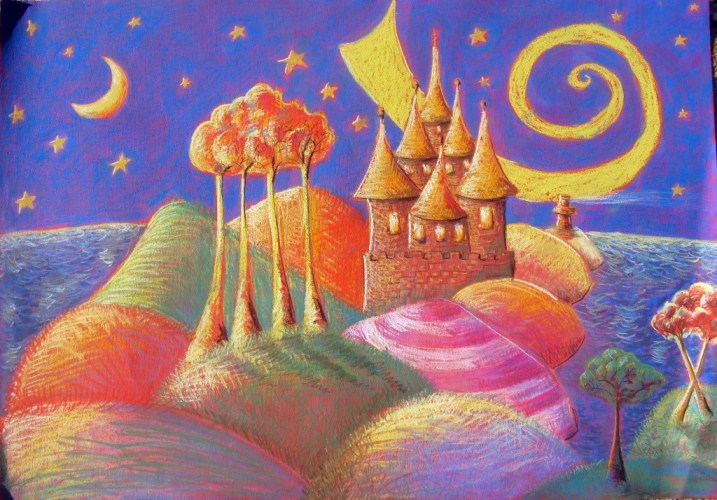 Особенность психологических сказок для детей до 3 лет заключается в их общей познавательности. Создавая придуманную историю о ситуации или проблеме, связанную с ребёнком, взрослый может мягко подсказать ему решение этой проблемы. Поскольку сказки не указывают или поучают, а действуют ненавязчиво, терапевтический эффект от их использования огромен. Так, например, колыбельные сказки помогают преодолеть проблемы со сном у гиперактивных детей.Кроме коррекционных вариантов существует также развивающая сказкотерапия для детей, описывающая ситуации и действия, не имеющие по реального воплощения в жизни, но которые могут расширить опыт ребёнка и, возможно, пригодиться в будущем.Мы подобрали для вас примеры психологических историй для детей 2-3 лет. Для закрепления результата лучше использовать сразу несколько методов: чтение вслух, разыгрывание в лицах или игрушках, рисование по мотивам сказки.Сказка про Звонкую речку радость – для часто болеющих детей. Помогает создать нужный психологический настрой для скорейшего выздоровления.Жила-была речка. Звали ее Радость. Она была очень доброй, жизнерадостной речкой. На ее берегах всегда росло много разных трав и цветов, к ней каждый день прибегали поиграть белочки и прилетали красивые бабочки и стрекозы. В ее чистой журчащей воде плескались золотые рыбки и маленькие розовые крабики.И так они все и жили весело и игриво, пока однажды к ним случайно неизвестно откуда появилась ряска и грязь. Она заполонила постепенно всю речку. И от этой ряски и грязи ручейку стало труднее бежать. Все меньше свежей чистой водички попадало в нашу речку, и все сложнее ручейку было дышать. Речка перестала бежать так звонко и весело. Вода в ней заполнялась илом и водорослями, а рыбки вообще уплыли, т.к. им стало нечего есть. Речка загрустила… И хоть ручеек не сдавался, и работал день и ночь, он не мог сам победить это болото.Белочки и бабочки побежали просить о помощи всех лесных жителей, может, кто-то знает, как помочь нашей Речке и вернуть ей былую свежесть и радость, помочь ручейку дышать легко и полно снова.И вот, наконец, Мудрая сова сказала им, что надо делать.Только Ветер может победить эту ряску. Надо раздуть весь ил, грязь и щепки, и тогда ручеек смоет это и Речка снова сможет наполняться свежей водой.Услыхал это ветер и сразу примчался на помощь, ведь они с Радостью были хорошими друзьями. Не раз он прилетал поиграть сюда в прятки или пошелестеть листвой. И вот он сразу принялся за работу. Он дул, и дул, и дул.. все сильнее и сильнее, потом набирался сил и снова дул, что есть мочи. Так провел он целый день, дуя как можно сильнее, как можно дольше — и ряска уходила, ил рассеивался, щепки уплывали далеко-далеко. И в конце концов, вода так расчистилась, что ручеек смог сдвинуть эту грязь со своего горла, и потекла снова чистая свежая водичка!Речка очистилась и снова зажурчала всеми звуками музыки, вода стала прозрачной, прохладной, звонкой. И сразу же вернулись домой золотые рыбки и розовые крабики, засверкали своими крылышками стрекозы и бабочки, и все стало как прежде. Речка Радость снова могла веселиться с друзьями, течь куда ей захочется. Ей стало легко и свободно.Только речка помнила, как тяжело ей было болеть и быть болотом, стоять без движения, полной ила. Поэтому она попросила своего друга Ветра навещать ее каждый день утром и вечером, дуть хотя бы 15 минуточек, так, на всякий случай, чтоб больше никакая грязь и ряска не смогли помешать ручейку свободно дышать и делиться водичкой с нашей речкой Радостью. И так ветер дул, а речка радушно благодарила его своим звонким журчанием, и ил больше никогда не появлялся рядом с ней.Сказка о медвежонке, который не хотел ходить в садик – история  для детей, которым предстоит начать ходить в детский сад.Жил-был медвежонок по имени Алирик. Были у него папа-медведь и мама-медведиха. Жили они дружно, весело. Мама-медведиха много играла с Алириком, кормила его, гуляла с ним. Папа-медведь строил с ним дома из кубиков и рассказывал разные интересные истории. Медвежонок Алирик всегда был с родителями, а они были с ним. Они чувствовали себя единым целым, как цветочек с его лепестками, стебельком и листиками.Алирик рос, становился больше. Теперь он многое умел делать сам: кушать, возить машинку, одевать обувь. Тогда родители приняли решение, что Алирик уже достаточно взрослый, чтобы ходить на занятия к мудрой Сове.И вот, в один прекрасный день, мама-медведиха повела Алирика к Сове на занятия. Идти туда было не долго, но весело, потому что мама рассказывала много интересного по дороге: где птички вьют гнезда, почему трава растет вверх, куда бегут муравьи.Когда они пришли к Сове, Алирик понял, что теперь нужно будет расстаться с мамой. Пусть и не надолго, но ее рядом не будет. Алирику стало очень грустно. Но в это время он услышал смех в группе. Ему стало интересно: кто и почему так смеется? Смело Алирик взял за руку Сову и пошел к другим детям.Вечером мама-медведиха вернулась, чтобы забрать Алирика. Он с радостью подбежал к маме и обнял ее. Ему так много хотелось рассказать ей: и как они играли, и как пели песни, и как Сова рассказывала про лесных жителей, и еще много чего интересного.Теперь Алирику было весело расставаться с мамой и папой. Он знал, что они всегда вернутся и можно будет им рассказать о новых впечатлениях. Они же не ходят к мудрой Сове!«СОН КОЛОБКА»Жил у бабушки и дедушки Колобок. Он был послушным, а потому никуда не убегал от них. Каждое утро Колобок катился по дорожке в детский сад. Там он играл с друзьями, веселился, пел всем свою любимую песенку о себе, а когда вечером он возвращался назад к бабушке и дедушке, то всегда говорил им, что интересного произошло с ним сегодня в саду. Все нравилось Колобку в детском саду, кроме одного - он не мог лечь в обед в саду спать: плакал, капризничал, долго не мог заснуть, даже пробовал скатываться с кроватки и пытался покатиться из садика домой к бабушке и дедушке. Но однажды его воспитательница - Лисичка, вовремя успела остановить его на пороге детского сада и принести его обратно в группу. Она положила Колобка назад в удобную кроватку, укрыла его теплым одеялом и спросила.- Почему ты, Колобок, не любишь спать в саду?- Потому что это так грустно, лежать в кроватке с закрытыми глазами и ничего не видеть. Это так не интересно! - А ты не просто лежи, а попробуй заснуть, чтобы увидеть интересные сны! - Ласково сказала Лисичка.- Сны? Я не знаю, что такое сны. Они мне никогда не снятся.- Ложись удобнее и я научу тебя видеть сны ... - сказала Лисичка.Тогда воспитательница Лисичка посоветовала Колобку не просто лежать в кроватке с закрытыми глазками, а расслабиться, почувствовать какая теплая и удобная у него кроватка и попробовать помечтать о чем-то приятном. Колобок закрыл глазки и попытался сделать все так, как ему сказала Лисичка. И произошло чудо - он заснул и увидел хороший сон. Ему приснился веселый зайчик, который прыгал с ним, потом Волк играл с ним в игру «Догони меня» - и им было очень весело, потом Мишка танцевал с ним под радостную, веселую музыку. А еще Колобку приснилась его воспитательница Лисичка, в его сне она была такая же добрая и приветливая, как и на яву. Она играла с ним в прятки. А потом Колобок со всеми животными: зайчиком, волком, мишкой и воспитательницей Лисичкой взялись за ручки и по кругу заплясали веселый хоровод. Вот такой хороший сон увидел Колобок.Когда он проснулся - у него был веселый и бодрый настрой. Он сразу рассказал воспитательнице и всем зверям в саду свой увлекательный сон.С тех пор, Колобок с нетерпением ждал обеда в детском саду, чтобы увидеть новый интересный сон.«РЫБКА БУЛЬ-БУЛЬ»Жила в море маленькая рыбка-Буль-буль. Каждое утро она приплывала в морской детский сад, но ей было очень грустно, она часто плакала, потому что не хотела ни с кем подружиться, ей было совсем не интересно в морском саду и все, что она делала - это плакала и ждала, когда же приплывет мама и заберет ее домой.В этом саду была воспитательница, но она была не обычная рыбка, а золотая. Ее так и звали - воспитательница Золотая рыбка. И вот, однажды, она сказала я маленькой рыбке Буль-буль:- Я помогу тебе, я волшебная Золотая рыбка и сделаю так, чтобы ты больше не плакала в детском саду, чтобы тебе не было грустно. Махнула Золотая рыбка-воспитательница своим хвостиком - и произошло чудо - рыбка Буль-буль перестала плакать, она подружилась с другими маленькими рыбками в группе и они вместе играли, смеялись и резвились в морском саду. Буль-буль даже было странно - почему же она раньше не замечала, какие дружелюбные рыбки с ней рядом в детском саду и как весело и интересно проводить с ними время! С тех пор Буль-буль с удовольствием каждое утро плыла в садик, ведь знала, что там ее ждут ее друзья.«ЗАЙЧИК В ДЕТСКОМ САДУ»В сказочном лесу жила мама Зайчиха и была она самая счастливая на свете, ведь у нее родился маленький зайчонок. Она назвала его Пушистик. Мама очень любила своего зайчика, ни на минуту не отходила от него, гуляла, играла с ним, кормила его вкусной капустой, яблочком, а когда он начинал плакать, мама вместо пустышки давала ему сочную морковку и зайчонок успокаивался.Прошло время и Пушистик подрос. Мама решила отвести его в лесной детский сад, в который ходили все маленькие звери этого леса. И вот, однажды, мама привела своего зайчика в детский сад. Пушистик расплакался, ему было страшно и грустно без мамы, он не хотел там оставаться. К нашему зайчику подошла воспитательница, рыженькая Белочка. Она была хорошая и очень любила всех маленьких лесных зверьков. Белочка взяла его на ручки и нежно прижала его к своей пушистой, меховой шубке. Воспитательница пожалела, успокоила зайчика и познакомила его с другими зверушками, которые ходили в детский сад. Она познакомила его с маленькой веселой лисичкой, добрым мишкой, дружелюбным ежиком и другими зверушками.Все зверушки очень обрадовались, что в их лесном саду появился новенький - зайчик. Они начали играть вместе с ним в игры, гуляли на зеленой лужайке, потом поели, отдохнули в кроватках. И вот за зайчонком пришла мама, чтобы забрать его домой. Как же она обрадовалась, когда увидела, что ее зайчик не плачет, а весело играет в саду! Пушистик всю дорогу домой рассказывал маме, с кем он познакомился в саду, и как интересно и весело ему было играть с новыми друзьями. Мама гордилась своим зайчиком и радовалась тому, что Пушистик понял, что плакать в детском саду не стоит, потому что там совсем не страшно, а наоборот весело и интересно.«В ТЕМНОЙ НОРЕ»Два друга, Цыпленок и Утенок, пошли гулять в лес. По дороге они встретили Лисичку. Она пригласила друзей к себе в гости, в свою нору, пообещав угостить их вкусными сладостями. Когда малыши пришли к Лисичке, она открыла дверцу в свою норку и предложила им зайти первыми.Только переступили порог Цыпленок и Утенок, как Лисичка быстро закрыла дверь на замок и засмеялась: «Ха-ха-ха! Как ловко я вас обманула. Побегу я теперь за дровами, разожгу огонь, нагрею воды и брошу в нее вас, малышей. Вот уже вкусный супчик у меня будет».Цыпленок и Утенок, оказавшись в темноте и услышав насмешки Лисички, поняли, что попались. Цыпленок расплакался и стал громко звать свою маму, ведь ему было очень страшно в темноте.А Утенок, хотя тоже очень боялся темноты, не плакал, он думал. И вот, наконец, придумал! Утенок предложил цыпленку вырыть подземный ход. Они начали со всех сил разгребать лапками землю. Вскоре в небольшую щель проник лучик света, щель становилась все больше, и вот друзья уже были на свободе.- Вот видишь, Цыпленок, - сказал маленький Утенок. - Если бы мы сидели и просто плакали от того, что нам страшно сидеть в темноте - Лисичка бы нас уже съела. Надо всегда помнить, что мы сильнее и умнее наших страхов, а потому легко сможем с ними справиться! Цыпленок и Утенок обнялись и радостные побежали домой.Пришла Лисичка с дровами, открыла дверь, заглянула в норку и замерла на месте от удивления ... В норке никого не было.«МОКРАЯ   ФЕЯ»В одной волшебной стране под странным названием Нетландия жил мальчик Рома. Когда он ложился спать, в его сны прилетала поиграть Мокрая Фея. С ней было так весело! Вместе они могли улететь на другую планету, попутешествовать к Ниагарскому водопаду или просто посидеть у реки Кубань, спустив ноги в воду. Во сне можно было заказать разные времена года. И Рома часто заказывал лето. И Мокрая Фея тоже любила лето.Звали Фею Мокрой, потому что она была похожа на улитку и оставляла после себя мокрый след. И, конечно, ей нравилась вода. Купаться она любила больше, чем другие развлечения.Когда же Рома просыпался, то постель всегда была мокрой. И взрослые почему-то думали, что это сам малыш не доходит до туалета и делает лужу в постели. И действительно, так оно все и выглядело, и тут ничего не поделаешь. Но Рома был сообразительным мальчиком и решил в следующий раз, когда прилетит Мокрая Фея, поговорить с ней о мокрых следах. Так и сделал. И вот что он услышал от нее:- Мне жаль, что из-за меня у тебя «мокрые» неприятности. Извини, но я так люблю играться с тобой во сне! Что же нам делать?Рома ей ответил: - Давай мы отныне будем играть в ванной комнате, где можно играть с водой.- Давай, - сказала Мокрая Фея и добавила, - и еще, прежде чем ложиться спать, ты, Рома, а не забывай сходить в туалет. А когда в течение нашего путешествия захочешь в туалет, то только скажи, и мы вернемся домой, а потом продолжим игры.- Хорошо - ответил Рома.И вы, детки, к кому во сне прилетает Мокрая Фея, помните: перед сном обязательно сходите в туалет.А как приснится, что хотите в туалет, проснитесь, проверьте (ущипните себя), чтобы понять, что это не сон.Встаньте с кровати, дойдите до туалета, найдите унитаз и тогда ... делайте свое мокрое дело.Терапевтический эффект - научить детей придерживаться своих обещаний и выполнять обязанности.